ANEXO I - CURRICULUM VITAE			Fecha:______________INSTRUCCIONESIncluya tantas filas como necesite para completar el Curriculum en cada uno de los apartados.Realice una autobaremación, en las celdas en gris, en función del baremo de la convocatoria.Al finalizar el proceso de selección, tendrá que presentar la documentación acreditativa de los méritos alegados, siguiendo el orden de Curriculum Vitae presentado. La no presentación de la justificación de los méritos implica la exclusión del proceso de selección.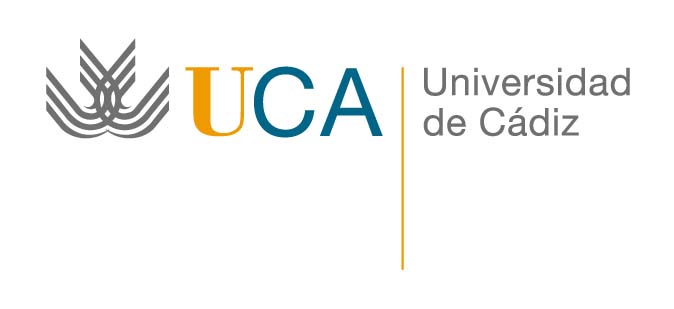 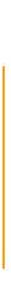 Vicerrectorado de InvestigaciónEdificio Hospital Real. Plaza del Falla, 8. Primera planta. 11003, CádizTel 956015165   Fax 956015746Investigacion@uca.es DATOS PERSONALES Apellidos y Nombre:DNI/NIE:Dirección postal:Teléfono de contacto:Email:Fecha de Nacimiento:1. FORMACIÓN ACADÉMICA 1. FORMACIÓN ACADÉMICA 1. FORMACIÓN ACADÉMICA 1. FORMACIÓN ACADÉMICA 1. FORMACIÓN ACADÉMICA 1. FORMACIÓN ACADÉMICA 1. FORMACIÓN ACADÉMICA 1. FORMACIÓN ACADÉMICA 1.1 y 1.2Máster Oficial /Fecha de finalización 1.1 y 1.2Expediente académico (calificación sobre 4 puntos)Perfil del Máster (investigador o no investigador)Perfil del Máster (investigador o no investigador)Perfil del Máster (investigador o no investigador)1.3 y 1.4Máster no oficial/Fecha de finalización1.3 y 1.4Expediente académico del máster no oficial (Calificación sobre 4 puntos)Perfil del Máster (investigador o no investigador)Perfil del Máster (investigador o no investigador)Perfil del Máster (investigador o no investigador)1.5Premio extraordinario de Máster OficialPremio extraordinario de Máster OficialPremio extraordinario de Máster OficialPremio extraordinario de Máster OficialSI/NOSI/NOSI/NOSI/NOSI/NO1.6Premio extraordinario de DoctoradoPremio extraordinario de DoctoradoPremio extraordinario de DoctoradoPremio extraordinario de DoctoradoSI/NOSI/NOSI/NOSI/NOSI/NO1.7Mención Internacional de la Tesis DoctoralMención Internacional de la Tesis DoctoralSI/NOTítulo, calificación y fechasTítulo, calificación y fechas1.10Formación acreditada en lengua extranjera (Se valorará a partir de B1).Formación acreditada en lengua extranjera (Se valorará a partir de B1).SI/NONivel y organismo de acreditaciónNivel y organismo de acreditación2. ACTIVIDAD  INVESTIGADORA 2. ACTIVIDAD  INVESTIGADORA 2. ACTIVIDAD  INVESTIGADORA 2. ACTIVIDAD  INVESTIGADORA 2.1Libros completos (con ISBN y diferentes a la tesis doctoral) de difusión internacionalLibros completos (con ISBN y diferentes a la tesis doctoral) de difusión internacionalLibros completos (con ISBN y diferentes a la tesis doctoral) de difusión internacionalTítuloEditorial/ ISBNAño publicaciónAutores por orden de firmaIndicios de Calidad2.1Libros completos (con ISBN y diferentes a la tesis doctoral) de difusión nacional/regionalLibros completos (con ISBN y diferentes a la tesis doctoral) de difusión nacional/regionalLibros completos (con ISBN y diferentes a la tesis doctoral) de difusión nacional/regionalTítuloEditorial/ ISBNAño publicaciónAutores por orden de firmaIndicios de Calidad2.2Artículos en revistas incluidas en JCRArtículos en revistas incluidas en JCRArtículos en revistas incluidas en JCRTítuloRevistaVolumen, Página, AñoAutores por orden de firmaIndicios de Calidad2.2Artículos en revistas incluidas en otros repositorios de indexaciónArtículos en revistas incluidas en otros repositorios de indexaciónArtículos en revistas incluidas en otros repositorios de indexaciónTítuloRevistaVolumen, Página, AñoAutores por orden de firmaIndicios de Calidad2.2Artículos en revistas no incluidas en repositorios de indexaciónArtículos en revistas no incluidas en repositorios de indexaciónArtículos en revistas no incluidas en repositorios de indexaciónTítuloRevistaVolumen, Página, AñoAutores por orden de firmaIndicios de Calidad2.3Capítulos de libro (con ISBN) de difusión internacionalCapítulos de libro (con ISBN) de difusión internacionalCapítulos de libro (con ISBN) de difusión internacionalTítuloEditorial/ ISBNAño publicaciónAutores por orden de firmaIndicios de Calidad2.3Capítulos de libro (con ISBN) de difusión nacional/regionalCapítulos de libro (con ISBN) de difusión nacional/regionalCapítulos de libro (con ISBN) de difusión nacional/regionalTítuloEditorialAño publicaciónTítuloEditorial2.4Director, coordinador, o editor de obra colectiva (con ISBN)Director, coordinador, o editor de obra colectiva (con ISBN)Director, coordinador, o editor de obra colectiva (con ISBN)TítuloEditorial / ISBNAño publicaciónAutores por orden de firmaIndicios de Calidad2.5Prólogos, traducciones e introducción Prólogos, traducciones e introducción Prólogos, traducciones e introducción Título de la obraEditorial / ISBNAño publicaciónAutores por orden de firmaIndicios de Calidad2.6 y 2.8Comunicaciones a Congresos nacionalesComunicaciones a Congresos nacionalesComunicaciones a Congresos nacionalesTítuloCongreso, lugar y añoTipo de comunicación (oral o póster)Autores por orden de firmaIndicios de Calidad /Ámbito2.7 y 2.9Comunicaciones a Congresos internacionalesComunicaciones a Congresos internacionalesComunicaciones a Congresos internacionalesTítuloCongreso, lugar y añoTipo de comunicación (oral o póster)Autores por orden de firmaIndicios de Calidad /Ámbito2.10Patentes aprobadasPatentes aprobadasPatentes aprobadasTítuloPaísAño publicaciónAutores por orden de firmaIndicios de Calidad2.11Patentes licenciadasPatentes licenciadasPatentes licenciadasTítuloPaísFecha de LicenciaAutores por orden de firmaEmpresa3. EXPERIENCIA PROFESIONAL3. EXPERIENCIA PROFESIONAL3. EXPERIENCIA PROFESIONAL3. EXPERIENCIA PROFESIONAL3. EXPERIENCIA PROFESIONAL3. EXPERIENCIA PROFESIONAL3.1Becas/Contratos adscritas al EPIFBecas/Contratos adscritas al EPIFBecas/Contratos adscritas al EPIFBecas/Contratos adscritas al EPIFBecas/Contratos adscritas al EPIFSí/NoTipo de Beca y destinoTipo de Beca y destinoFecha inicio/fin3.2Otras Becas/Contratos de investigación Otras Becas/Contratos de investigación Otras Becas/Contratos de investigación Otras Becas/Contratos de investigación Otras Becas/Contratos de investigación  Sí/NoTipo de Beca/Contrato y destinoTipo de Beca/Contrato y destinoFecha inicio/fin3.3￼Experiencia profesional con interés para la convocatoria￼Experiencia profesional con interés para la convocatoria￼Experiencia profesional con interés para la convocatoria￼Experiencia profesional con interés para la convocatoria￼Experiencia profesional con interés para la convocatoria  Sí/NoDescripción:Descripción:Fecha inicio/fin3.4Participación en Proyectos de Investigación Participación en Proyectos de Investigación    Sí/NoDenominación:Denominación:Fecha inicio/finTipo de participaciónTipo de participaciónInvestigador principal3.5Estancias en centros de investigación diferentes a la UCA, realizadas tras la finalización de la Licenciatura o másterEstancias en centros de investigación diferentes a la UCA, realizadas tras la finalización de la Licenciatura o másterEstancias en centros de investigación diferentes a la UCA, realizadas tras la finalización de la Licenciatura o másterEstancias en centros de investigación diferentes a la UCA, realizadas tras la finalización de la Licenciatura o másterEstancias en centros de investigación diferentes a la UCA, realizadas tras la finalización de la Licenciatura o máster    Sí/NoCentro/País:Centro/País:Fecha inicio/finDescripción de la actividadDescripción de la actividad